KidsTijd Week 4: God vergeeft jou (vergeef jij dan ook een ander?)Lucas 19: 1-11 ZacheüsInleiding op het themaEen belangrijk kenmerk van het Koninkrijk van God is dat alle mensen daar VRIJ zijn. Niemand heeft een schuld bij iemand, niemand wordt gekwetst door een ander. Deze week staat in het project de bede ‘vergeef ons onze schulden zoals ook wij vergeven wie ons iets schuldig is’ centraal. Zoals Ronald schrijft, wij hoeven als kinderen van de Koning geen moment bang te zijn dat Hij ons niet zal vergeven. We zijn vrij om te gaan en te staan waar we willen. Maar Hij verwacht dan ook van ons dat we gaan leven vanuit vergeving. Dat betekent allereerst onszelf vergeven en van daaruit ook die ander die ons kwetste. En dan niet omdat het MOET, maar omdat jijzelf leeft vanuit God zijn genade en hoe meer je dat beseft ook niet anders meer kan dan die ander ook te bekijken door God zijn ogen. Hoe brengen we dat over naar onze kinderen? In de allereerste plaats is het denk ik goed om te werken vanuit het idee dat God niets liever wil dan dat alles wat hier op aarde niet goed en ok is weer herstelt, weer goed wordt. Waar zien de kinderen dat het nog niet goed gaat op de aarde? Waar zien ze dat in hun eigen leven? Worden ze wel eens gepest? Voelen ze zich wel eens buitengesloten? Zijn er wel eens dingen van hen kapot gemaakt of gestolen door andere kinderen? Start vanuit die ervaringen. Jezus is gekomen om dat soort dingen weer goed te maken. Hoe moeilijk of gemakkelijk is het dan voor jou om kinderen die onaardig tegen jou doen te vergeven? Probeer te vermijden om de kinderen op te leggen dat vergeven ‘moet’ omdat God jou vergeeft. Ronald vertelt op woensdag in het boekje dat zo redeneren er voor zorgt dat WIJ hard gaan werken om genade te verdienen terwijl het uiteindelijk moet gaan om het besef dat God ons ondanks al onze fouten, gebreken zo ontzettend lief heeft dat Hij alles vergeeft en wegdoet.  Leg dus de nadruk op de grootheid van wat God voor ons doet en laat dan het verlangen om zo ook voor de ander er te zijn dan maar groeien… Om het thema bij de kinderen aan te laten komen, heb ik gekozen voor het verhaal van Zacheüs de tollenaar. Een verhaal dat start bij een persoon die niet geliefd is en daar zijn goede redenen voor. Wat zou jij doen als iemand je teveel geld laat betalen om bij de vijand in je land een wit voetje te halen? En toch kiest Jezus deze man uit om te zien en bij hem te willen gaan eten. Dat aspect kun je deze week uitvergroten en benadrukken. Verhalen, activiteiten en verwerkingenIn het project hebben we iedere week hele concrete en bekende verhalen. Dat betekent dat je qua verwerkingen allerlei kanten op kunt. Hieronder vind je diverse suggesties voor verhalen, knutsels, verwerkingen en/of activiteiten. Zorg tijdens een KidsTijd voor voldoende diversiteit. Veel kinderen vinden het fijn zitten, luisteren af te mogen wisselen met bewegen en spelen. Iedere groep heeft twee medewerkers waardoor je ook bijvoorbeeld kinderen een keuze kunt geven in wat ze willen doen. We gaan bijvoorbeeld in de TienerTijd vaak met de jongens een actief spel doen in de speelzaal terwijl we met de dames iets knutselen, kleuren of samen wat doorpraten over het thema. Varieer en kijk goed wat bij de kinderen past zodat ze allemaal een goede en leuke tijd hebben. Daarnaast willen we iedere KidsTijd ook aandacht geven aan het samen bidden. Het zou mooi zijn als jullie iedere KidsTijd zouden willen starten met het Onze Vader door bijvoorbeeld het Onze Vader van Elly en Rikkert https://www.youtube.com/watch?v=hBJ8VZHfeJ8 Daarnaast is het fijn wanneer jullie iedere zondag met de kinderen zouden willen oefenen met bidden door één van de werkvormen te gebruiken die in de bijlage bij dit project te vinden zijn. Om te beginnenIn de KidsTijd vinden we het belangrijk dat kinderen elkaar leren kennen en het gevoel hebben dat ze gezien worden. Begin daarom iedere KidsTijd met de kinderen in de kring en ga alle kinderen even bij langs. Ken je hun naam? Is een kind te gast? Besteed aandacht aan bijzondere gebeurtenissen en praat daar even over met de kinderen. Je zou nu een rondje kunnen maken en aan de kinderen kunnen vragen wat ze de afgelopen week met het project hebben gedaan. Iedere week is er een boekje voor de gezinnen met allerlei activiteiten. Bekijk dat zelf even goed en vraag het na bij de kinderen.Het verhaalIedere week wordt het verhaal door middel van mime al tijdens het KidsTijdpraatje uitgebreid vertelt aan de kinderen. Bij de jongere kinderen kan het dan goed zijn het verhaal nog eens anders te vertellen. Bij de oudere kinderen kun je dan wellicht beter kiezen voor een wat actievere manier om het verhaal nog eens door te nemen. Laat ze daarbij dan zelf de bijbel gebruiken. Verhaal voorlezenOok deze week weer een overbekend verhaal dat in geen enkele kinderbijbel ontbreekt. Als je het verhaal wilt gaan vertellen aan de kinderen kies dan een bijbel die goed past bij jouw leeftijdsgroep. Kijk ook goed of een verhaal jouw aanspreekt. Je brengt veel over in de manier van voorlezen. Op www.creatiefkindwerk.nl is bijvoorbeeld een schetsbordverhaal te vinden voor de allerjongste kinderen. Verhaal vertellenVaak is voor kinderen een verhaal boeiender op het moment dat je het verhaal echt vertelt en niet voorleest. Ook dit verhaal leent zich hier heel goed voor. Kijk voor een goed voorbeeld eens naar http://www.eo.nl/archief/tv/wiebelwagen/aflevering-detail/aflevering/in-de-boom/Verhaal zelf laten lezen, actief met bijbel bezig zijnVoor de oudere kinderen is het goed om te leren om zelf met de bijbel aan de slag te gaan. Voor de oudste groepen liggen er daarom een stapel Bijbel in Gewone Taal in de kast bij de kidstijdspullen. Per groep kunnen er zes bijbels worden meegenomen naar de groep. LightLive van Scripture Union (https://www.scriptureunion.org.uk/123553.id)  is een methode die goede ideeën heeft als het gaat om het actief zelf lezen/verwerken van een bijbelverhaal door kinderen. LightLive is een gratis, Engelstalige methode. Nadeel is dat je Engels wel moet beheersen en soms dingen zal moeten vertalen. Je kunt zelf een account aanmaken voor LightLive en dan in al het materiaal zoeken met behulp van de bijbeltekst (luke 19 in dit geval). Per leeftijdscategorie komen er dan allerlei activiteiten, maar ook bijvoorbeeld kleurplaten etc. tevoorschijn. Thema introduceren op een andere manierOmdat het verhaal al uitgebeeld wordt door middel van mime is er eventueel ook tijd om het thema van de KidsTijd op een andere manier te introduceren dan door het verhaal nog eens te vertellen. Zo is er bijvoorbeeld onderstaande manier te vinden op www.creatiefkinderwerk.nl.145. Herstel - De vlek op het schilder uitleg:
Een leuke objectles en vertelling dat op een krachtige wijze laat zien dat als dingen helemaal fout gaan, God hier alsnog iets moois van kan maken.

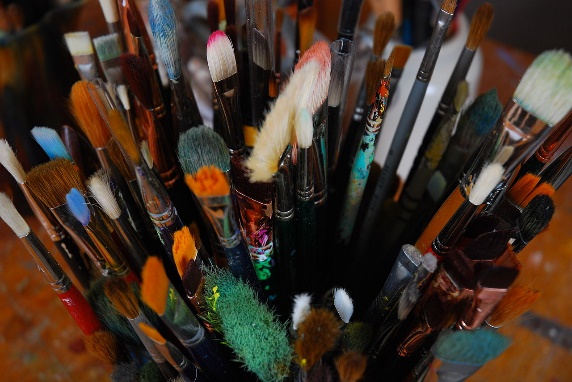 Thema’s:
God kan iets wat verkeerd is gegaan, weer helemaal mooi maken, vergevingTe gebruiken voor:
een objectles en vertelling voor een kindermoment tijdens de dienst of tijdens het kinderwerkBijbeltekst: 
"De Mensenzoon is immers gekomen om te zoeken en te redden wat verloren is.” (Lukas 19:10)Leeftijd:
6 t/m 12 jaarOmschrijving
Je vertelt dat je op een dag iets moois wilt schilderen. Je gaat naar een park en daar zie een heel mooi grasveld met wat bomen, wolken en de zon. Terwijl je dit vertelt, schilder je dit op het vel. Allerlei mensen blijven even kijken hoe mooi het aan het worden is. Dan hoor je ineens het gerinkel van een ijsverkoper. Je laat je schilderij even drogen om een ijsje te kopen. Vijf minuten later ben je terug en iemand heeft een grote klodder verf op je tekening gekwakt. Vandalisme! Wat moet je doen? De tekening weg gooien? Nee, omdat jij de schepper van dit schilderij bent, kan jij van iets lelijks nog steeds iets moois maken. Om te laten zien hoe dit moet, maak je van de rode vlek een mooie rode bloem. God is net als die kunstenaar. Hij maakte de aarde en mensen heel mooi en goed. Maar wij maakten er een zooitje van. Dat doen wij nog steeds. Vaker doen we dingen die we helemaal niet willen doen. Of soms willen we het wel terwijl het niet goed is. God wil net als bij de rode klodder iets lelijks in iets moois veranderen. Als je iets verkeerd gedaan hebt en je vraagt God om hulp, dan wil hij je helpen. Hij wil je allereerst vergeven. Wie weet wat ‘vergeven’ betekent? Daarna wil hij je helpen om van iets slechts weer iets moois te maken. Soms is dat om sorry te zeggen tegen anderen. Soms geeft Hij je een slim idee om het beter te maken. Benodigdheden:
-   groot vel papier 
-  verschillende kleuren verf en kwastenZingenAls je nog meer wilt zingen of muziek wilt gebruiken om het thema duidelijk te maken aan de oudere kinderen dan zijn onderstaande liedjes mooi om te gebruiken of te zingen: https://www.youtube.com/watch?v=Qcve2A_s8EAZacheushttps://www.youtube.com/watch?v=fEsbJ-rymecZacheusDenk ook aan het projectlied: https://www.youtube.com/watch?v=TF3zvM5v-WwKnutselen, kleuren en verwerkenBij dit verhaal is er op het vlak van knutselen en kleuren van alles mogelijk. nl.pinterest.com is een handige en goede site om knutsels te kunnen vinden bij specifieke bijbelverhalen. Je kunt het bij de jongste kinderen dichtbij het concrete verhaal houden, iets knutselen rondom het thema of een kleurplaat kleuren. Bij de oudere kinderen kun je een verwerking kiezen die gaat over vergeven. Op www.creatiefkinderwerk.nl  en in LightLive zijn hier diverse ideeën voor te vinden. Je kunt zoeken met termen als ‘vergeving’ of ‘Zacheus’. 